Invitation to TenderPendennis Shipyard Falmouth Solar Panel SystemRef: NZ7511. 	About Pendennis Shipyard LimitedPendennis Shipyard is based in Falmouth in the south west of the UK. Its full-service facility is capable of building bespoke yachts as well as undertaking substantial restoration and remodelling projects or routine class and flag refit works for both motor and sailing vessels. To date the company has built over 30 luxury yachts and conducted substantial refit works on a further 250 vessels. The Falmouth base is supported by a technical service centre at Vilanova Grand Marina in Barcelona.The company employs over 400 highly skilled tradespeople and support staff, building on Pendennis’ 30 years of experience and has an award winning apprenticeship scheme. The quality of its work stands the test of time, with yachts returning year after year. International industry awards have been received for a wide variety of projects. 2. 	Background and ContextThis project is to extend the existing solar panel provision to the remaining dock roofs to significantly reduce the dock’s carbon footprint.The purchase of this system is part of a grant funded application process and therefore procurement will be subject to grant approval of the project. We will assess tenders received on a Most Economically Advantageous Tender.3. 	Tender requirementsThe successful tenderer will be expected to undertake the following activities to provide a minimum 975 KWp Solar Photovoltaic System:3.1	GeneralLocation: The Docks Falmouth TR11 4NRArea 1	Outer Dock-Roof Area EastArea 2	Outer Dock-Roof Area WestArea 3	Hall 1-Roof Area EastArea 4	Hall 1-Roof Area WestArea 5	Hall 2 -Roof Area EastArea 6	Hall 2-Roof Area West3.2	Specific RequirementsInstallation at our premises (3.1.1) and integration to our electrical supply Company to be ISO 9001 and PAS 2060 accredited; copies of certificates should be provided with your responseBe able to provide a report at the end of the project that will summarise the benefits of this project which will contribute to Pendennis Shipyard’s Streamlined Energy and Carbon Reporting (no more than 2 pages A4).Pendennis has identified its preferred products but suppliers can offer an alternatives are acceptable providing the specification of the alternative product meets or exceeds the preferred productsArea 1	Outer Dock-Roof Area EastPV Modules  	378 x LR5-54 HTH 440 M (v2)Manufacturer	LONGI SolarInclination	6 °Orientation	East 86 °Installation Type	Roof parallelPV Generator Surface	738.1 m²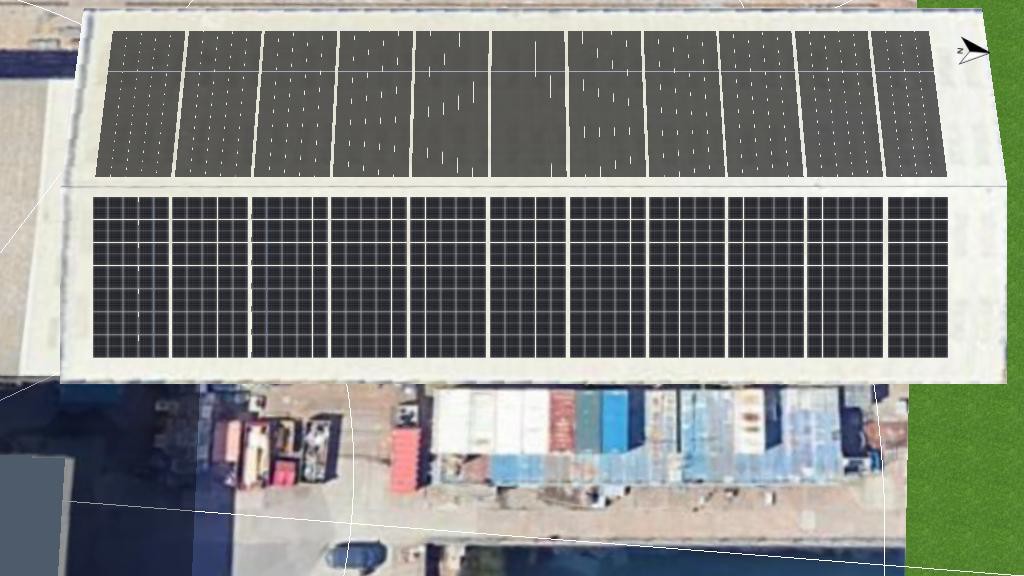 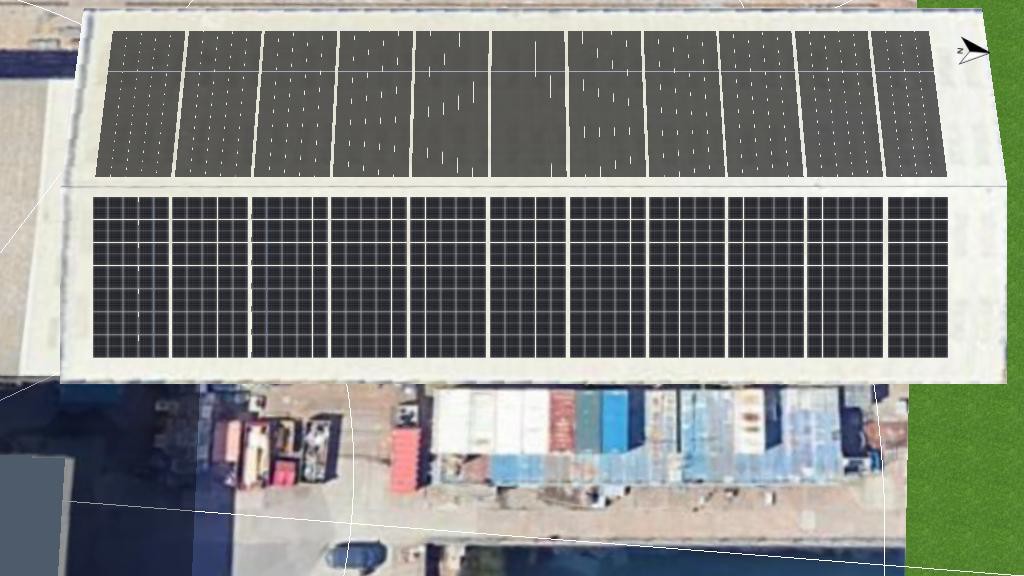 Area 2	Outer Dock-Roof Area WestPV Modules	378 x LR5-54 HTH 440 M (v2)Manufacturer	LONGI SolarInclination	6 °Orientation	West 266 °Installation Type	Roof parallelPV Generator Surface	738.1 m²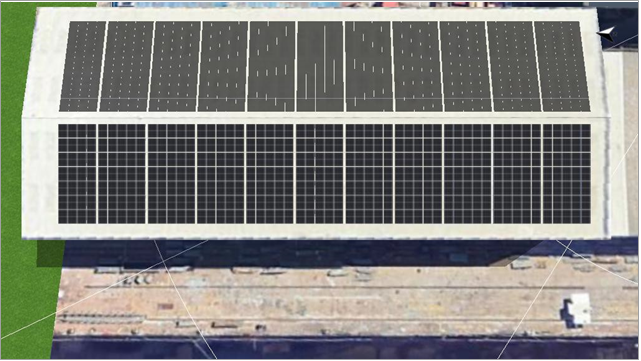 Area 3	Hall 1-Roof Area EastPV Modules	365 x LR5-54 HTH 440 M (v2)Manufacturer	LONGI SolarInclination	5 °Orientation	East 86 °Installation Type	Roof parallel  PV Generator Surface	712.8m2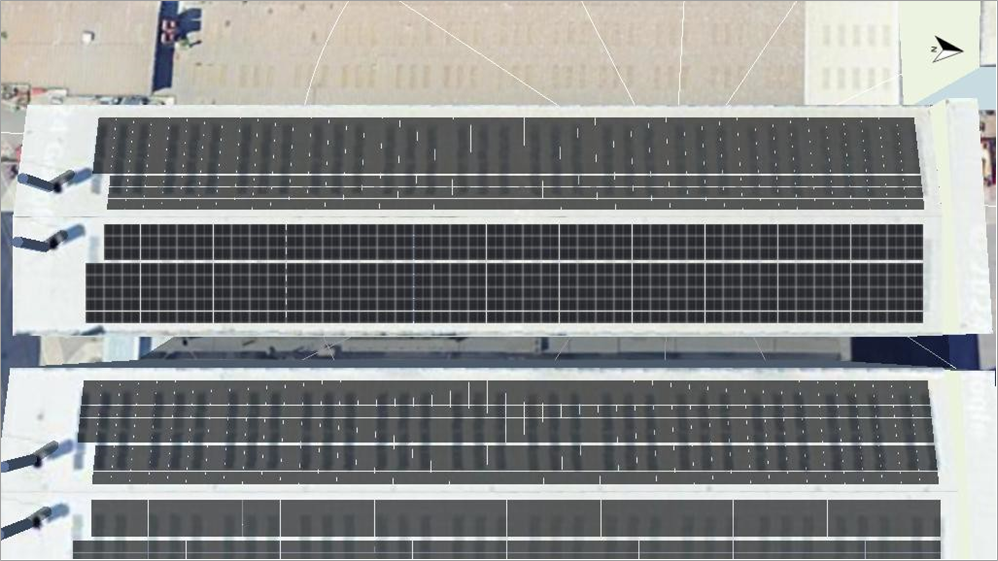 Area 4	Hall 1-Roof Area WestPV Modules	365 x LR5-54 HTH 440 M (v2)Manufacturer	LONGI SolarInclination	5 °Orientation	West 266 °Installation Type	Roof parallelPV Generator Surface	712.8 m²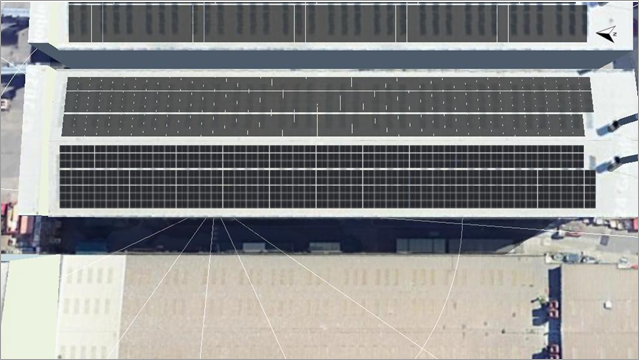 Area 5	Hall 2 -Roof Area EastPV Modules	365 x LR5-54 HTH 440 M (v2)Manufacturer	LONGI SolarInclination	5 °Orientation	East 86 °Installation Type	Roof parallelPV Generator Surface	712.8 m²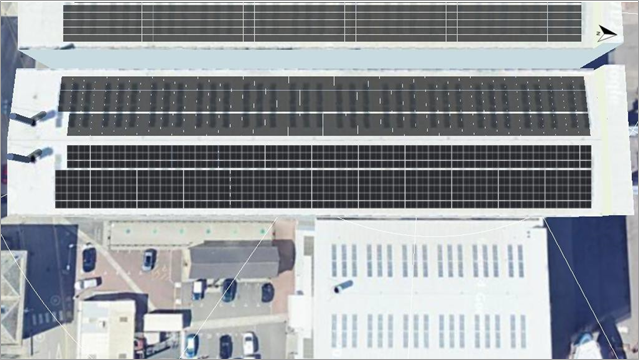 Area 6	Hall 2-Roof Area WestPV Modules	365 x LR5-54 HTH 440 M (v2)Manufacturer	LONGI SolarInclination	5 °Orientation	West 266 °Installation Type	Roof parallelPV Generator Surface	712.8 m²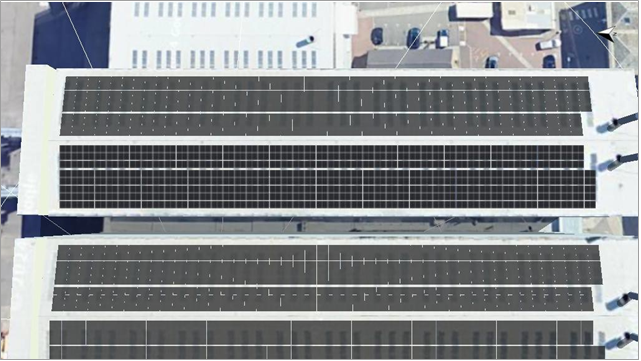 InvertersPreferred product Solis-100K-5G-PRO (v1) Ginlong (Solis)GSM Monitored MeterContainment brackets and lids to Unitrunk C2 corrosion category, hot dipped galvanised.All work to include:To design new arrays on the pitched roofs where feasibleA new PV system including the PV modules and three phase inverters.To configure the three phase inverter system(s) to the most cost-effective outcomeStructural Assessment and Building Regulations Compliance  Structural Assessment ReportDistrict Network Operator Consent. To conduct the necessary G99 checks and application process with the DNO.System designScaffolding and safe access system   Compound and welfare facilities   Mechanical handling of materials   Waste Management; waste certificates to be provided as evidence the waste has been disposed of in accordance with any regulatory requirementsSupply, installation and commissioning of solar PV system   On site client training, instruction and handover3.3 	Warranties PV units minimum 25 year product workmanship and 25 year power performanceInverters with minimum 15 year warrantyWorkmanship minimum warranty of 2 yearsOther equipment employed as part of the installation should clearly specify the length and type of warranties included3.4	Certification of installations to building regulations (structural report confirming capability of roof load)3.5	Site Visit A site visit and structural assessment is strongly recommended. This is be arranged as per Section 5.4. 	BudgetThe total maximum budget available for this commission is £825,000.00 (ex VAT) but inclusive of all expenses. Tenders that exceed the total budget will not be considered.The budget will be reviewed as part of the tender evaluation detailed in Section 10 and will reflect the degree to which there is a saving on the maximum budget.5. 	Tender and commission timetableThe timescale of the programme is from the date of signing the contract until acceptance by Pendennis Shipyard Limited authorised representative.  The timetable for submission of the Tender, completion of the programme is set out below:6. 	Tender submission requirementsPlease include the following information in your Tender submission.6.1	Covering letter (two sides of A4 maximum) to include:A single point of contact for all contact between the tenderer and Pendennis Shipyard Limited during the tender selection process, and for further correspondence.Confirmation that the tenderer has the resources available to meet the requirements outlined in this brief.Confirmation that the tenderer holds current valid insurance policies as set out below and, if successful, supporting documentation will be provided as evidence: Professional Indemnity Insurance with a limit of indemnity of not less than two million (£ 2,000,000), Employers Liability Insurance with a limit of indemnity of not less than ten million (£10,000,000) Public Liability Insurance with a limit of indemnity of not less than ten million (£10,000,000).Products Liability Insurance with a limit of indemnity of not less than ten million (£10,000,000).Conflict of interest statementCopies of your company’s ISO 9001 and PAS 2060 accreditation certificates (or equivalents)Confirmation your company will provide a report at the end of the project that will summarise the benefits of this project which will contribute to Pendennis Shipyard’s Streamlined Energy and Carbon Reporting (no more than 2 pages A4).6.2	Method statement to include the following:Supply, installation and commissioning of the new system/components, following all legal requirements and trade association codes.PV system design practices.Proposed illustrative layout of PV panels on roof. DNO application for grid connection. Responsibility for securing G99 agreement, and G100 if required.Installation of any additional sensors required to meet best practice.Supply of electrical installation drawings to integrate with existing system/3 phase supply.Manufacturer and parts of PV Panels and Inverter. (Section 3)Confirm terms of guarantee for parts and installation. (Section 3)How waste is going to be responsible and legally compliant.Evidence that you are a registered member of both MCS and RECC.Include structural report to confirm roof load capacity.The CV of the HS responsible person.Gantt chart or equivalent demonstrating the project timescales and any payment plan with associated milestones.  6.3	Previous work examples. Two examples of previous contracts of a similar contract value and nature.  Maximum of one side of A4 (pictures can be supplied separately but must contain no other text than labels; website links will not be viewed).6.4	Budget7.	Sub-contractingTenderers should note that a consortia can submit a tender but the sub-contracting of aspects of this commission after appointment will only be allowed by prior agreement with Pendennis Shipyard Limited.8. 	Conflicts of InterestTenderers must provide a clear statement with regard to potential conflicts of interests. Therefore, please confirm within your tender submission whether, to the best of your knowledge, there is any conflict of interest between your organisation and Pendennis Shipyard Limited or its programme team that is likely to influence the outcome of this procurement either directly or indirectly through financial, economic or other personal interest which might be perceived to compromise the impartiality and independence of any party in the context of this procurement procedure.Receipt of this statement will permit Pendennis Shipyard Limited to ensure that, in the event of a conflict of interest being notified or noticed, appropriate steps are taken to ensure that the evaluation of any submission will be undertaken by an independent and impartial panel.9. 	Tender clarificationsAny clarification queries arising from this Invitation to Tender which may have a bearing on the offer should be raised by email to: charlotte.whipp@pendennis.comin accordance with the Tender and Commission Timetable in section 5.Responses to clarifications will be anonymised and uploaded by Pendennis Shipyard Limited to Contracts Finder and will be viewable to all tenderers.No representation by way of explanation or otherwise to persons or corporations tendering or desirous of tendering as to the meaning of the tender, contract or other tender documents or as to any other matter or thing to be done under the proposed contract shall bind Pendennis Shipyard Limited unless such representation is in writing and duly signed by a Director/Partner of the tenderer. All such correspondence shall be returned with the Tender Documents and shall form part of the contract.10. 	Tender evaluation methodologyEach Tender will be checked for completeness and compliance with all requirements of the ITT. Tenders will be evaluated to determine the most economically advantageous offer taking into consideration the award criteria. Tender returns will be assessed based on the following tender award criteria.11.  	Assessment of the Tender The reviewer will award the marks depending upon their assessment of the applicant’s tender submission using the following scoring to assess the response:During the tender assessment period, Pendennis Shipyard Limited reserves the right to seek clarification in writing from the tenderers, to assist it in its consideration of the tender. Tenders will be evaluated to determine the most economically advantageous offer taking into consideration the award criteria weightings in the table above. Pendennis Shipyard Limited is not bound to accept the lowest price or any tender. Pendennis Shipyard Limited will not reimburse any expense incurred in preparing tender responses. Any contract award will be conditional on the Contract being approved in accordance with Pendennis Shipyard Limited’s internal procedures and Pendennis Shipyard Limited being able to proceed.12. 	Tender AwardAny contract awarded as a result of this tender process will be in accordance with this tender and supplier’s response.13. 	Tender returnsTenders are to be returned by email.Tenders are to be returned in accordance with Section 5Latest date to be returned:	As per Section 5Latest time to be returned:	17:00Emailed tenders should be sent electronically to:charlotte.whipp@pendennis.comwith the following message clearly noted in the Subject box;‘Pendennis Shipyard Limited – Solar Panel System’Tenderers are advised to request an acknowledgement of receipt of their email.14.	DisclaimerThe issue of this documentation does not commit Pendennis Shipyard Limited to award any contract pursuant to the tender process or enter into a contractual relationship with any provider of the service. Nothing in the documentation or in any other communications made between Pendennis Shipyard Limited or its agents and any other party, or any part thereof, shall be taken as constituting a contract, agreement or representation between Pendennis Shipyard Limited and any other party (save for a formal award of contract made in writing by Pendennis Shipyard Limited or on behalf of Pendennis Shipyard Limited).Tenderers must obtain for themselves, at their own responsibility and expense, all information necessary for the preparation of their tender responses. Information supplied to the tenderers by Pendennis Shipyard Limited, or any information contained in Pendennis Shipyard Limited’s publications is supplied only for general guidance in the preparation of the tender response. Tenderers must satisfy themselves by their own investigations as to the accuracy of any such information and no responsibility is accepted by Pendennis Shipyard Limited for any loss or damage of whatever kind and howsoever caused arising from the use by tenderers of such information.Pendennis Shipyard Limited reserves the right to vary or change all or any part of the basis of the procedures for the procurement process at any time or not to proceed with the proposed procurement at all.Cancellation of the procurement process (at any time) under any circumstances will not render Pendennis Shipyard Limited liable for any costs or expenses incurred by tenderers during the procurement process.MilestoneDateDate ITT available on Contracts Finder15 April 2024Site Visit to be arranged with charlotte.whipp@pendennis.com22 April 2024Last date for raising queries1700: 30 April 2024Last date for clarifications to queries1700: 1 May 2024Deadline to return ITT1700: 15 May 2024Evaluation of ITT16-17 May 2024Preferred supplier notified 20 May 2024Award of contract28 May 2024This is subject to successfully obtaining grant funding Contract start 3 June 2024Contract complete no later than 16 August 2024Ref 6.1 Covering LetterAcceptable covering letter including confirmation of the requirements detailed at 6.1Pass/ FailRef 6.2 Method Statement20a.	Supply, installation and commissioning of the new system/components, following all legal requirements and trade association codes.b.	PV system design practices.c.	Proposed illustrative layout of PV panels on roof. d.	DNO application for grid connection. Responsibility for securing G99 agreement, and G100 if required.e.	Installation of any additional sensors required to meet best practice.f.	Supply of electrical installation drawings to integrate with existing system/3 phase supply.g.	Manufacturer and parts of PV Panels and Inverter. (Section 3)h.	Confirm terms of guarantee for parts and installation. (Section 3)i.	How waste is going to be responsible and legally compliant.j.	Evidence that you are a registered member of both MCS and RECC.k.	Include structural report to confirm roof load capacity.l.	The CV of the HS responsible person.m.	Gantt chart or equivalent demonstrating the project timescales and any payment plan with associated milestones.  Ref 6.3 Previous work examples30Two examples of previous contracts of a similar contract value and nature. Maximum of one side of A4 (pictures can be supplied separately but must contain no other text than labels; website links will not be viewed).Ref 6.4 Budget50A fixed fee for this work (ex VAT) including travel and other expenses.The lowest bid will be awarded the full 50 marks. Other bids will be awarded a mark that is proportionate to the level of their bid in comparison to the lowest bid i.e. Marks awarded = 50 x lowest bid / bidScoring Matrix for Award CriteriaScoring Matrix for Award CriteriaScoring Matrix for Award CriteriaScoreJudgementInterpretation100%ExcellentExceptional demonstration of the relevant ability, understanding, experience, skills, resource and/or quality measures required to provide the goods/works/services. Full evidence provided where required to support the response.80%GoodAbove average demonstration of the relevant ability, understanding, experience, skills, resource and/or quality measures required to provide the goods/works/services. Majority evidence provided to support the response.60%AcceptableDemonstration of the relevant ability, understanding, experience, skills, resource and/or quality measures required to provide the goods/works/services, with some evidence to support the response.40%Minor ReservationsSome minor reservations of the relevant ability, understanding, experience, skills, resource and/or quality measures required to provide the goods/works/services, with little or no evidence to support the response.20%Serious ReservationsConsiderable reservations of the relevant ability, understanding, experience, skills, resource and/or quality measures required to provide the goods/works/services, with little or no evidence to support the response.0%UnacceptableDoes not comply and/or insufficient information provided to demonstrate that there is the ability, understanding, experience, skills, resource and/or quality measures required to provide the goods/works/services, with little or no evidence to support the response.